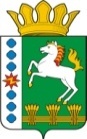 КОНТРОЛЬНО-СЧЕТНЫЙ ОРГАН ШАРЫПОВСКОГО МУНИЦИПАЛЬНОГО ОКРУГАКрасноярского краяЗаключениепо результатам внешней проверки годового отчета муниципального казенного учреждения Управление образования Шарыповского муниципального округа об исполнении бюджета за 2022 год	15 марта 2023 год							                            № 17Основание для проведения внешней проверки годового отчета:            - п.3 ст.5 Решения Шарыповского окружного Совета депутатов от 29.09.2021 № 17-136р  «Об утверждении Положения о Контрольно – счетном органе Шарыповского муниципального округа Красноярского края»;            - п. 2.3.1 плана работы Контрольно-счетного органа Шарыповского муниципального округа Красноярского края на 2023 год утвержденный председателем Контрольно–счетного органа от 22.12.2022;            - приказ Контрольно-счетного органа Шарыповского муниципального округа Красноярского края от 02.03.2023 № 05 «О начале проведения внешней проверки годовых отчетов главных распорядителей бюджетных средств об исполнении бюджета округа за 2022 год».2. Цель контрольного мероприятия:- проверка годового отчета муниципального казенного учреждения муниципальное казенное учреждение Управление образования Шарыповского муниципального округа об исполнении бюджета за 2022 год. Предмет контроля: средства бюджета Шарыповского муниципального округа.Объект контроля: муниципальное казенное учреждение Управление образования Шарыповского муниципального округа (далее по тексту - МКУ УО ШМО).Перечень изученных документов:           - Решение Шарыповского окружного Совета депутатов от 16.12.2021 № 19-161р «О бюджете округа на 2022 год и плановый период 2023-2024 годов» (в ред. от 28.04.2022 № 23-198р, от 28.07.2022 № 24-210р, от 27.10.2022 № 25-223р, от 22.12.2022 № 27-235р);         - Инструкция «О порядке составления и представления годовой, квартальной и месячной отчетности об исполнении бюджетов бюджетной системы Российской Федерации», утвержденная приказом Минфина Российской Федерации от 28.12.2010 № 191н (в ред. от 28.12.2010 № 191н (в ред. от 29.11.2011 № 191н, от 26.10.2012 №138н, от 19.12.2014 № 157н, от 26.08.2015 № 135н, от 31.12.2015 № 229н, от 16.11.2016 № 209н, от 28.12.2017 № 176н, от 07.03.2018 № 42н, от 30.11.2018 № 244н, от  28.02.2019 № 31н, от 16.05.2019 № 72н, от 20.08.2019 № 131н, от 31.01.2020 N 13н, от 07.04.2020 N 59н, от 12.05.2020 N 88н, от 02.07.2020 N 131н, от 29.10.2020 N 250н, от 16.12.2020 N 311н, от 11.06.2021 № 82н, от 21.12.2021 № 217н, от 14.06.2022 № 94н, от 09.12.2022 № 186н) (далее по тексту – Инструкция № 191н) (далее по тексту – Инструкция № 191н);           - бухгалтерская и иная отчетность.Результаты внешней проверки отчета об исполнении бюджета за 2022 годВнешняя проверка проведена в соответствии со Стандартом финансового контроля 3 «Порядок проведения внешней проверки годового отчета об исполнении бюджета округа» утвержденного приказом Контрольно – счетного органа Шарыповского муниципального округа Красноярского края от 17.01.2022 № 01.В соответствии с пунктом 3 статьи 264.1 Бюджетного кодекса Российской Федерации для проведения внешней проверки об исполнении бюджета за 2022 год предоставлены следующие документы: 1) отчет об исполнении бюджета;2) баланс исполнения бюджета;3) отчет о финансовых результатах деятельности;4) отчет о движении денежных средств;5) пояснительную записку.            Баланс главного распорядителя, распорядителя, получателя бюджетных средств, главного администратора, администратора источников финансирования дефицита бюджета, главного администратора, администратора доходов бюджета (ф. 0503130) содержит данные о стоимости активов и о финансовом результате. В графе  «На начало года» показаны данные,  которые соответствуют данным граф «На конец отчетного периода» предыдущего года. В графе «На конец года» показаны данные о стоимости активов, остатки денежных средств, денежных документов и обязательств, финансовом результате на конец отчетного финансового года – 1 января с учетом проведенных 31 декабря заключительных записей по счетам бюджетного учета по окончанию финансового года.          Справка по заключению счетов бюджетного учета отчетного финансового года (ф. 0503110) составлена в соответствии с требованиями, установленными Инструкцией № 191н. В Справке показаны обороты, образовавшиеся в ходе исполнения бюджета по счетам, подлежащим закрытию в установленном порядке по состоянию на 1 января, как до проведения заключительных операций, так и после заключительных записей по закрытию счетов, проведенные 31 декабря отчетного финансового года.Отчет об исполнении бюджета (ф. 0503127) представляет информацию о кассовых поступлениях и выбытиях. В этой форме отражены годовые объемы утвержденных бюджетных назначений с учетом изменений. С учетом вносимых изменений в сводную бюджетную роспись в годовом отчете об исполнении бюджета главного распорядителя, получателя средств бюджета лимиты бюджетных обязательств на 2022 год утверждены и доведены в сумме 593 731 065,53 руб., фактическое  исполнение составило в сумме 592 170 128,56 руб. (99,74%).По результатам внешней проверки бюджетной отчетности МКУ УО ШМО отмечено следующее. В 2022 году не использованы бюджетные ассигнования в сумме 1 560 936,97 руб. (0,26%) по следующим кодам бюджетной классификации.				(руб.)          По подразделу 0701 «Дошкольное образование» неисполнение бюджетных ассигнований в сумме 128 464,00 руб. или 0,13%, в связи с экономией средств по Субсидии бюджетным учреждениям на финансовое обеспечение государственного (муниципального) задания на оказание государственных (муниципальных) услуг (выполнение работ).          По подразделу 0702 «Общее образование» неисполнение бюджетных ассигнований в сумме 915 631,00 руб. или 0,23%, в связи с экономией средств по Субсидии бюджетным учреждениям на финансовое обеспечение государственного (муниципального) задания на оказание государственных (муниципальных) услуг (выполнение работ).          По подразделу 0703 «Дополнительное образование детей» неисполнение бюджетных ассигнований в сумме 4 951,00 руб. или 0,02%, в связи с экономией средств по Субсидии бюджетным учреждениям на финансовое обеспечение государственного (муниципального) задания на оказание государственных (муниципальных) услуг (выполнение работ).По подразделу 0707 «Молодежная политика и оздоровление детей» неисполнение бюджетных ассигнований в сумме 40 439,95 руб. (0,23%), в связи с экономией средств по Субсидии бюджетным учреждениям на финансовое обеспечение государственного (муниципального) задания на оказание государственных (муниципальных) услуг (выполнение работ). По подразделу 0709 «Другие вопросы в области образования» неисполнение бюджетных ассигнований в сумме 53 131,27 руб. или 0,26%, в связи с экономией средств по оплате труда и экономия по закупкам товаров, работ и услуг.             По подразделу 1003 «Социальное обеспечение населения» неисполнение бюджетных ассигнований в сумме 283 521,28 руб. или 1,07%, в том числе: в сумме 62 244,00 руб. в связи с экономией средств по Субсидии бюджетным учреждениям на финансовое обеспечение государственного (муниципального) задания на оказание государственных (муниципальных) услуг (выполнение работ), в сумме 61 001,69 руб. экономия средств по пособиям, компенсациям и иным социальным выплатам гражданам, кроме публичных нормативных обязательств, в связи со сложившимся в 2022 году заявительным характером выплаты пособий и компенсаций, в сумме 169 255,49 руб. в связи с экономией средств по Субсидии бюджетным учреждениям на иные цели.По подразделу 1004 «Охрана семьи и детства» неисполнение бюджетных ассигнований в сумме 134 798,47 руб. или 30,99%, в том числе: в сумме 2 339,07 руб. в связи с экономией средств, сложившейся по результатам проведения конкурсных процедур по закупкам товаров, работ, услуг, в сумме 132 459,40 руб. экономия средств по социальным выплатам гражданам, кроме публичных нормативных обязательств, в связи со сложившимся в 2022 году заявительным характером выплаты пособий и компенсаций.Согласно форме бюджетной отчетности «Отчет о бюджетных обязательствах» (ф. 0503128), по МКУ УО ШМО принятые бюджетные обязательства за 2022 год в сумме 592 170 128,56 руб. не превышают доведенные лимиты бюджетных обязательств в 2022 году в сумме 593 731 065,53 руб. По состоянию на 01.01.2023 года по МКУ УО ШМО принятые и не исполненные бюджетные обязательства за 2022 год составили в сумме 43 031,36 руб. по коммунальным услугам и услугам связи. Причина не исполнения бюджетных обязательств по коммунальным услугам и услугам связи – отсутствие документов для оплаты по коммунальным услугам и услугам связи за декабрь 2022 года («Сведения о принятых и не исполненных обязательствах получателя бюджетных средств» форма 0503175).Согласно «Сведениям о движении нефинансовых активов» (ф. 0503168) отражены данные о движении основных средств главного распорядителя бюджетных средств. За отчетный период по МКУ УО ШМО  поступление основных средств составило в сумме 11 856 373,78 руб., в том числе безвозмездное поступление основных средств от других бюджетов в сумме 5 128 776,00 руб., приобретено движимого имущества в сумме 3 915 122,70 руб. Выбытие основных средств по МКУ УО ШМО за отчетный период составило в сумме 8 410 098,16 руб., в том числе передано безвозмездно основных средств подведомственным учреждениям в сумме 2 833 233,88 руб., списано основных средств балансовой стоимостью до 10 000 руб. при вводе в эксплуатацию на забалансовые счета в сумме 79 277,00 руб.  Согласно форм бюджетной отчетности «Баланса главного распорядителя, распорядителя, получателя бюджетных средств, главного администратора, администратора источников финансирования дефицита бюджета, главного администратора, администратора доходов бюджета» (ф. 0503130) и «Сведениям по дебиторской и кредиторской задолженности» (ф. 0503169) по состоянию на 01.01.2023 года по МКУ УО ШМО  числится дебиторская задолженность в сумме 364 452 565,94 руб., кредиторская задолженность отсутствует. Дебиторская задолженность на конец отчетного периода составляет в сумме 394 478 965,94 руб., в том числе:по счету 205.51 «Расчеты по безвозмездным поступлениям текущего характера от других бюджетов бюджетной системы Российской Федерации» в сумме 394 455 300,00 руб. отражены доходы будущих периодов на основании уведомлений доведенных до главных распорядителей средств бюджета на предоставления межбюджетных трансфертов в 2023 году);по счету 206.00.00 «Расчеты по выданным авансам» в сумме 23 665,94 руб., из них:- по счету 206.21.00 в сумме 5 200,00 руб. авансовый платеж по услугам связи ПАО «Ростелеком»;- по счету 206.23.00 в сумме 18 465,94 руб., в том числе: авансовый платеж за холодную воду ООО «ЦРКУ» в сумме 389,93 руб., авансовый платеж за электроэнергию ПАО «Красноярскэнергосбыт» в сумме 4 820,42 руб. и авансовый платеж за тепловую энергию ПАО «ЮНИПРО» в сумме 13 255,59 руб.На конец отчетного периода по МКУ УО ШМО числятъся обязательства в сумме 395 262 452,71 руб., в том числе:- по счету 401.40 «Доходы будущих периодов» в сумме 394 455 300,00 руб. межбюджетные трансферты по субсидиям;- по счету 401.60 «Резервы предстоящих расходов» в сумме 807 152,71 руб. начисление резервов отпусков сотрудников с начислением взносов во внебюджетные фонды. На основании приказа МКУ УО ШМО от 17.10.2022 № 167 проведена инвентаризация имущества учреждения перед составлением годовой бухгалтерской отчетности. При проведении инвентаризации имущества учреждения в 2022 году нарушений и расхождений не установлено (таблица № 6 «Сведения о проведении инвентаризации»). Согласно формы бюджетной отчетности 0503178 «Сведения об остатках денежных средств на счетах получателя средств бюджета (средства во временном распоряжении)» и данным «Баланса главного распорядителя, распорядителя, получателя бюджетных средств, главного администратора, администратора источников финансирования дефицита бюджета, главного администратора, администратора доходов бюджета» (ф. 0503130) на 01.01.2023 года на лицевом счете учреждения числятся остатки денежных средств во временном распоряжении в сумме 36 023,00 руб., в связи с действием гарантийного срока исполненного муниципального контракта. К годовому отчету за 2022 год не предоставлены формы отчетности в связи с отсутствием числовых и текстовых показателей:- форма 0503117-НП «Отчет об исполнении бюджета в части реализации национальных проектов (программ)»;- форма 0503128-НП «Отчет о бюджетных обязательствах в части обязательств по реализации национальных проектов (программ)»;- форма 0503173 «Сведения об изменении остатков валюты баланса»;-  форма 0503190 «Сведения о вложениях в объекты недвижимого имущества,  объектах незавершенного строительства»;- форма 0503296 «Сведения об исполнении судебных решений по денежным обязательствам».ВЫВОДЫ:Бюджетная отчетность МКУ Управление образования Шарыповского муниципального округа представлена в полном объеме без нарушений и недостатков. Бюджетная отчетность за 2022 год составлена в соответствии с требованиями Инструкции «О порядке составления и представления годовой, квартальной и месячной отчетности об исполнении бюджетов бюджетной системы Российской Федерации», утвержденной приказом Минфина Российской Федерации от 28.12.2010 № 191н.           При проверке соответствия бюджетной отчетности МКУ Управление образования Шарыповского муниципального округа (по основным параметрам: доходы, расходы, дебиторская и кредиторская задолженность) отчету об исполнении бюджета по состоянию на 01.01.2023 года, фактов недостоверности не установлено.Фактов, способных повлиять на достоверность бюджетной отчетности, не выявлено.Код раздела, подраздела расходов по бюджетной классификацииНаименование показателясумма плана по отчету (руб.)Сумма по факту (руб.)Отклонение  факта от плана (руб.)% исполнения12345(4-3)60701Дошкольное образование95 234 678,6195 106 214,61- 128 464,0099,870702Общее образование405 288 883,95404 373 252,95- 915 631,0099,770703Дополнительное образование детей28 589 362,6628 584 411,66- 4 951,0099,980707Молодежная политика и оздоровление детей17 236 520,00 17 196 080,05- 40 439,9599,770709Другие вопросы в области образования20 543 826,2920 490 695,02- 53 131,2799,741003Социальное обеспечение населения26 402 864,0226 119 342,74- 283 521,2898,931004Охрана семьи и детства434 930,00300 131,53- 134 798,4769,01Итого593 731 065,53592 170 128,56- 1 560 936,9799,74Председатель КСО Шарыповского муниципального округа                                         Г.В. СавчукРуководитель МКУ Управление образования Шарыповского муниципального округа                                              С.В. ПогореловаРуководитель МКУ «Центр бухгалтерского учета» Шарыповского муниципального округа                                               Т.В. ХербертНачальник учета и отчетности учреждений образования  МКУ «Центр бухгалтерского учета» Шарыповского муниципального округа                                               О.Е. Сидорова